Early Learning Hub of Clackamas County Governance Council 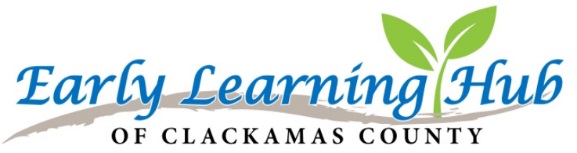 Nov 9, 2021     |     8:30am to 10:15amZoom Meeting: https://clackamascounty.zoom.us/j/82679947268Meeting ID: 826 7994 7268 Passcode: None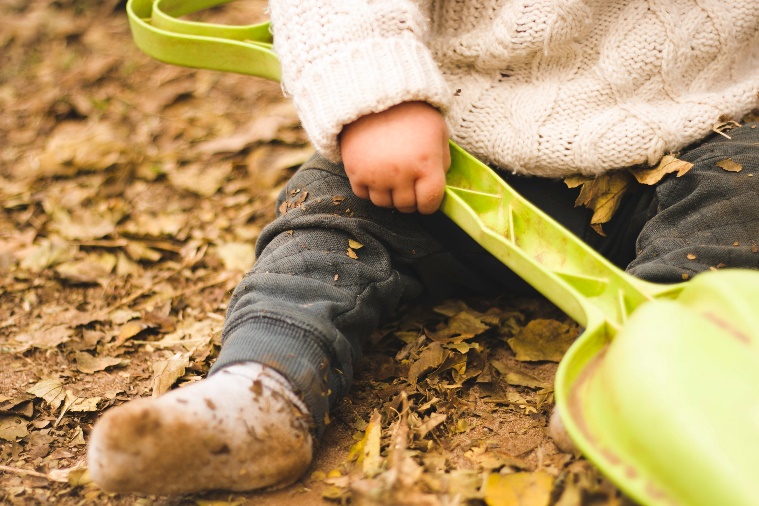 TimeTopicAction/IntentFacilitator/Presenter8:30 – 8:40amWelcome!Quick Intros- chat boxAttendance:Dani Stamm Thomas, Chelsea Hamilton , Sophia Butler (note taker), Adam Freer, Adam Peterson , Sara Durkin, Amy Corbett , Karen Rush, Amy Davidson, Kim La Croix, Brett Walker, Jen Burkart, Candice Henkin, Denise Glascock, Darcee Kilsdonk, Bryan Fuentez, Anita Smith, Barrat Miller, Jennifer Foglesong, Lennie Bjornsen, Merry Persichetti, Donalda Dodson, Seth Lyons.Notes:Peg and Donalda had to leave before voting, Peg later returned.Seth Lyons arrived after voting.Say hello!Candice Henkin8:40 – 8:50am Governance StructureNew Chair and Chair Elect!Welcome!Dani Stamm Thomas 8:50 -- 9:00am Membership ApplicationsAdam Peterson, Behavioral HealthAnita Smith, Parent/Grandparent/Guardian Discussion, Intro, VotePeg and Donalda Both support both candidates.Brett: Anita has been our policy counsel chair. Strong advocate. Supports her.Darcee: Adam has been good community connection. Anita has been vetted by Brett, so she will accepts that. Supports bothKim: agrees with Darcee.Lennie: Does Adam cross over into mental health at all?Vote:Adam: Darcee moved, Amy Second. Unanimous yesAnita: Brett W moved, discussion, Jennifer second. Unanimous yes.Candice Henkin9:00 – 9:20amHub UpdatesMake A Splash!Chelsea: Rain boots went well, shared details.KPI funding NOFO and Special Session- Moved to Nov 15! Closed yesterday. 4 applications. Rating team of 4 community partners and 2 parents of young children. Chelsea will bring this to Governance next Monday. FRC Funding- Committee? Data coming Dec. Dani: ideas for committees and reports on their data for service. Will gather information and bring it to next meeting.  DiscussionDarcee: wants to be on FRCs committee. Encourages people to think of whole systems.Amy: long term funding concerns.Lennie: overlap of function with other home visiting/family support?Seth: purpose of commit is to look at whole systems and where FRCs fit.Peg: OHA grant that might be used towards families with overlap with Seth.Analyze FRCs against goal of coordinated care.Committee: Darcee, Amy, Kim, Peg, SethAction: doodle pollDani Stamm Thomas & Chelsea Hamilton9:20—9:40amCollective Impact/Maternal-Child Health/Home VisitingKim: home visiting coordination. Collective impact is making progress. Designing common intake process. Could eventually be used in other areas of the county.DiscussionDarcee: excited for this project and what we could do with it in the future.Peg: Family connects, starting with Providence, very engaged in how are we communicating back to doctor, etc.Anita: asked for explanation about home visitors, shared life experience. Kim LaCroix & Erika Zoller9:45amAdjournNext regular meeting via Zoom, December 14, 2021 @ 8:30amSee you soon!Candice Henkin